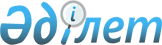 О признании утратившими силу некоторых постановленийПостановление акимата города Степногорска Акмолинской области от 20 октября 2020 года № а-10/444. Зарегистрировано Департаментом юстиции Акмолинской области 21 октября 2020 года № 8081
      В соответствии со статьей 27 Закона Республики Казахстан от 6 апреля 2016 года "О правовых актах", акимат города Степногорска ПОСТАНОВЛЯЕТ:
      1. Признать утратившими силу некоторые постановления:
      1) постановление акимата города Степногорска "Об утверждении коэффициентов зонирования, учитывающих месторасположение объекта налогообложения в административных границах города Степногорска" от 18 октября 2019 года № а-10/483 (зарегистрировано в Реестре государственной регистрации нормативных правовых актов № 7432, опубликовано 23 октября 2019 года в Эталонном контрольном банке нормативных правовых актов Республики Казахстан в электронном виде);
      2) постановление акимата города Степногорска "О внесении изменения в постановление акимата города Степногорска от 18 октября 2019 года № а-10/483 "Об утверждении коэффициентов зонирования, учитывающих месторасположение объекта налогообложения в административных границах города Степногорска" от 1 апреля 2020 года № а-4/136 (зарегистрировано в Реестре государственной регистрации нормативных правовых актов № 7784, опубликовано 3 апреля 2020 года в Эталонном контрольном банке нормативных правовых актов Республики Казахстан в электронном виде).
      2. Настоящее постановление вступает в силу со дня государственной регистрации в Департаменте юстиции Акмолинской области и вводится в действие со дня официального опубликования.
      "СОГЛАСОВАНО"
					© 2012. РГП на ПХВ «Институт законодательства и правовой информации Республики Казахстан» Министерства юстиции Республики Казахстан
				
      Аким города Степногорска

Е.Баяхметов

      Руководитель Республиканского
государственного учреждения
"Управление государственных
доходов по городу Степногорску
Департамента государственных
доходов по Акмолинской области
Комитета государственных доходов
Министерства финансов
Республики Казахстан"

Р.Рамазанов
